ИЗБИРАТЕЛЬНАЯ КОМИССИЯ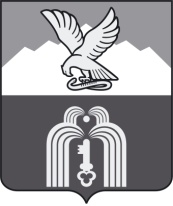 Муниципального образованияГОРОДА-КУРОРТА ПЯТИГОРСКАП О С Т А Н О В Л Е Н И Е2 августа 2021 г.                                                                                         № 39/317г. ПятигорскО регистрации списка кандидатов в депутаты Думы города Пятигорска шестого созыва, выдвинутого избирательным объединением «Региональное отделение Социалистической политической партии «СПРАВЕДЛИВАЯ РОССИЯ - ПАТРИОТЫ - ЗА ПРАВДУ» в Ставропольском крае» по единому избирательному округуПроверив соблюдение требований Федерального закона «Об основных гарантиях избирательных прав и права на участие в референдуме граждан Российской Федерации», Закона Ставропольского края от 12 мая 2017 года № 50-кз «О выборах в органы местного самоуправления муниципальных образований Ставропольского края» избирательным объединением «Региональное отделение Социалистической политической партии «СПРАВЕДЛИВАЯ РОССИЯ - ПАТРИОТЫ - ЗА ПРАВДУ» в Ставропольском крае» при выдвижении списка кандидатов в депутаты Думы города Пятигорска шестого созыва по единому избирательному округу, избирательная комиссия муниципального образования города-курорта Пятигорска установила следующее. Порядок выдвижения списка кандидатов в депутаты Думы города Пятигорска шестого созыва, выдвинутого избирательным объединением по единому избирательному округу, заверенного в количестве 11 человек постановлением избирательной комиссии муниципального образования города-курорта Пятигорска от 23 июля 2021 года № 32/215, соответствует требованиям Федерального закона «Об основных гарантиях избирательных прав и права на участие в референдуме граждан Российской Федерации», Закона Ставропольского края от 12 мая 2017 года № 50-кз «О выборах в органы местного самоуправления муниципальных образований Ставропольского края». С учетом изложенного, руководствуясь статьей 38 Федерального закона «Об основных гарантиях избирательных прав и права на участие в референдуме граждан Российской Федерации», статьей 29 Закона Ставропольского края от 12 мая 2017 года № 50-кз «О выборах в органы местного самоуправления муниципальных образований Ставропольского края»Избирательная комиссия муниципального образования города-курорта ПятигорскаПОСТАНОВЛЯЕТ:Зарегистрировать список кандидатов в депутаты Думы города Пятигорска шестого созыва, выдвинутый избирательным объединением «Региональное отделение Социалистической политической партии «СПРАВЕДЛИВАЯ РОССИЯ - ПАТРИОТЫ - ЗА ПРАВДУ» в Ставропольском крае» по единому избирательному округу, в количестве 11 человек 2 августа 2021 года в 17 часов 15 минут (прилагается).Выдать зарегистрированным кандидатам в депутаты Думы города Пятигорска пятого созыва по единому избирательному округу удостоверения об их регистрации.Передать сведения о зарегистрированных кандидатах в депутаты Думы города Пятигорска пятого созыва в средства массовой информации .Настоящее постановление подлежит официальному опубликованию и вступает в силу со дня его подписания.Председатель                    							М.В.ВоронкинСекретарь 									       Ю.Л.ПивовароваЗАРЕГИСТРИРОВАНизбирательной комиссиеймуниципального образованиягорода-курорта Пятигорска(постановление от 2 августа 2021 года № 39/317)СПИСОКкандидатов в депутаты Думы города Пятигорска пятого созыва,выдвинутый избирательным объединением – Региональное отделение Политической партии СПРАВЕДЛИВАЯ РОССИЯв Ставропольском краев депутаты Думы города Пятигорска шестого созыва, выдвинутый избирательным объединением"Региональное отделение Социалистической политической партии "СПРАВЕДЛИВАЯ РОССИЯ - ПАТРИОТЫ - ЗА ПРАВДУ" в Ставропольском крае"Общая часть списка1. Шпунт Олег Эдуардович, дата рождения – 7 октября 1977 года, место рождения – гор. Моздок РСО–Алания, член Социалистической политической партии "СПРАВЕДЛИВАЯ РОССИЯ – ПАТРИОТЫ – ЗА ПРАВДУ".2. Месропов Евгений Жозефович, дата рождения – 27 апреля 1974 года, место рождения – гор. Новочеркасск Ростовская область.3. Шабанов Сергей Александрович, дата рождения – 8 сентября 1980 года, место рождения – гор. Пятигорск Ставропольского края, член Социалистической политической партии "СПРАВЕДЛИВАЯ РОССИЯ – ПАТРИОТЫ – ЗА ПРАВДУ". 4. Мкртычев Артур Валерьевич, дата рождения – 18 июня 1976 года, место рождения – г. Баку Азербайджанская ССР, член Социалистической политической партии "СПРАВЕДЛИВАЯ РОССИЯ – ПАТРИОТЫ – ЗА ПРАВДУ".5. Цмакова Елена Николаевна, дата рождения – 27 августа 1974 года, место рождения – гор. Пятигорск, Ставропольского края.6. Литвиненко Андрей Николаевич, дата рождения – 1 мая 1987 года, место рождения – город Пржевальск Киргизской ССР.7. Шабанов Сергей Дмитриевич, дата рождения – 22 октября 1996 года, место рождения – гор. Минеральные Воды Ставропольского края.8. Черниенко Евгений Вячеславович, дата рождения – 10 ноября 1989 года, место рождения – пос. Рыздвяный Изобильненского р–на Ставропольского края.9. Егорова Людмила Михайловна, дата рождения – 2 сентября 1981 года, место рождения – ГОР. ПЯТИГОРСК СТАВРОПОЛЬСКОГО КРАЯ, член Социалистической политической партии "СПРАВЕДЛИВАЯ РОССИЯ – ПАТРИОТЫ – ЗА ПРАВДУ".10. Цатурян Эдуард Владимирович, дата рождения – 16 июля 1974 года, место рождения – гор. Грозный ЧИАССР, член Социалистической политической партии "СПРАВЕДЛИВАЯ РОССИЯ – ПАТРИОТЫ – ЗА ПРАВДУ". 11. Вакуленко Михаил Викторович, дата рождения – 24 июля 1990 года, место рождения – гор. Пятигорск, Ставропольского края.